О проведении публичных слушанийпо проекту бюджета Русско-Алгашинского  сельского поселения Шумерлинского района на 2021 год и плановый период 2022 и 2023 годов Назначить проведение публичных слушаний по проекту бюджета Русско-Алгашинского сельского поселения Шумерлинского района на 2021 год и плановый период 2022 и 2023 годы  в администрации Русско-Алгашинского сельского поселения Шумерлинского района  на  30 ноября 2020 года в 16 час. 30 мин. Образовать для проведения публичных слушаний по проекту  бюджета  Русско-Алгашинского сельского поселения Шумерлинского района на 2021 год и плановый период 2022 и 2023 годов  комиссию в следующем составе:- Спиридонов В.Н.- глава Русско-Алгашинского сельского поселения, председатель комиссии;- Котова В.С. – ведущий специалист–эксперт администрации Русско-Алгашинского сельского поселения -  Бочкарева Н.М.- специалист- эксперт - Мальков А.В. – депутат собрания депутатов Русско-Алгашинского сельского поселения (по согласованию)- Петрова Н.И.- начальник финансового отдела администрации Шумерлинского  района (по согласованию).2.Опубликовать в  издании «Вестник Русско-Алгашинского сельского поселения Шумерлинского  района» настоящее  постановление, проект бюджета Русско-Алгашинского сельского поселения Шумерлинского района на 2021 год и плановый период 2022 и 2023 годов и порядок внесения  предложений (Приложение к постановлению).Глава Русско-Алгашинскогосельского поселения                                                                                В.Н.Спиридонов                                            Приложение к постановлению администрацииРусско-Алгашинского сельского поселения Шумерлинского районаот  09.11.2020г. № 65П О Р Я Д О Квнесения  предложений	Предложения  по проекту решения  Собрания депутатов Русско-Алгашинского сельского поселения Шумерлинского района «О бюджете Русско-Алгашинского сельского поселения Шумерлинского района на 2021 год и плановый период 2022 и 2023 годов» принимаются в финансовом отделе администрации Шумерлинского района по адресу: 429122, г. Шумерля, ул. Октябрьская, д.24, каб. 29.	Предложения по проекту  решения могут быть внесены в письменном виде, в том  числе путем направления писем и телеграмм, устно при непосредственном обращении в   финансовый отдел администрации Шумерлинского района или по телефону  8(83536)2-30-14.	В предложении  по проекту решения должны содержаться следующие сведения: фамилия, имя, отчество и адрес  лица, направившего предложение, однозначно выраженное мнение, не допускающее двоякого толкования, о внесении каких – либо изменений в проект.ЧĂВАШ  РЕСПУБЛИКИÇĚМĚРЛЕ РАЙОНĚ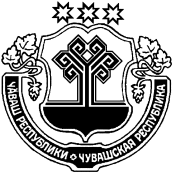 ЧУВАШСКАЯ РЕСПУБЛИКА ШУМЕРЛИНСКИЙ  РАЙОН  ВЫРĂС УЛХАШ ЯЛ ПОСЕЛЕНИЙĚН ПУÇЛĂХĚ ЙЫШĂНУ«09»ноября 2020  №65Вырăс Улхаш салиАДМИНИСТРАЦИЯ РУССКО-АЛГАШИНСКОГО СЕЛЬСКОГО ПОСЕЛЕНИЯ ПОСТАНОВЛЕНИЕ«09»ноября  2020 № 65село Русские Алгаши